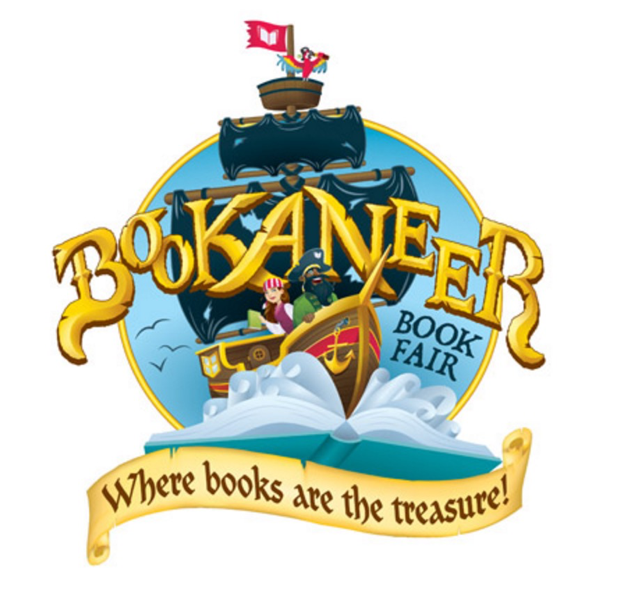 The 2016 Kolter Book Fair will be a swashbuckling celebration full of adventurous activities and hundreds of books kids want to read.You can visit the book fair from November 12-18 or online beginning November 1.Before you visit in person, be sure to download the Book Fair App to help you find the right books for your child. For more information, visit tinyurl.com/kolterbooks2016.Rather than sending your child to school with cash, you may purchase gift certificates online or by filing out the form below.  You can also purchase gift certificates for teachers! Please return to school by November 4 with cash or check made payable to Kolter PTO.  For online orders, visit tinyurl.com/bookgiftcert.  Gift certificates will be delivered to your child’s teacher before the fair.Kids will be encouraged to spend their money on books before buying book fair merchandise (pointers, erasers, book marks, etc.).  Please be mindful that NO CHANGE will be given from gift certificate purchases. Leftover change goes toward our All for Books fundraiser, which provides books for kids who otherwise would not be able to purchase one, as well as for classroom libraries.  The book fair is our ONLY fundraiser for our school library. Let’s make it awesome!!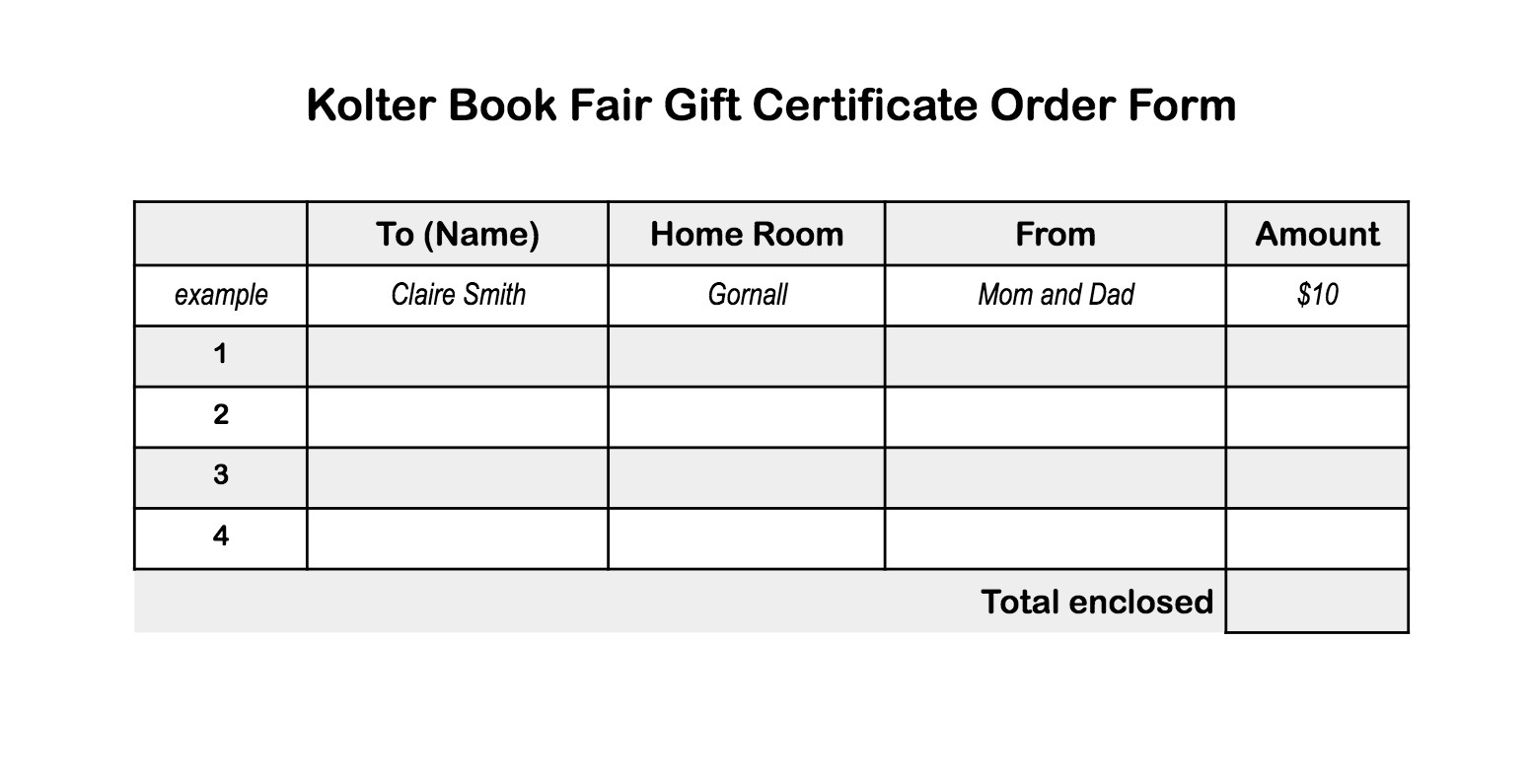 - - - - - - - - - - - - - - - - - - - - - - - - - - - - - - - - - - - - - - - - - - - - - - - - - - - - - - - - - - - - - - - - - - - - - - - -